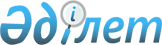 Об установлении квоты рабочих мест для лиц, состоящих на учете службы пробации уголовно-исполнительной инспекции, а также лиц, освобожденных из мест лишения свободы и несовершеннолетних выпускников интернатных организаций
					
			Утративший силу
			
			
		
					Постановление акимата Камыстинского района Костанайской области от 16 мая 2012 года № 114. Зарегистрировано Управлением юстиции Камыстинского района Костанайской области 5 июня 2012 года № 9-11-139. Утратило силу постановлением акимата Камыстинского района Костанайской области от 15 декабря 2015 года № 170

      Сноска. Утратило силу постановлением акимата Камыстинского района Костанайской области от 15.12.2015 № 170 (вводится в действие по истечении десяти календарных дней после дня его первого официального опубликования).      В соответствии со статьей 31 Закона Республики Казахстан от 23 января 2001 года "О местном государственном управлении и самоуправлении в Республике Казахстан", подпунктами 5-5), 5-6) статьи 7 Закона Республики Казахстан от 23 января 2001 года "О занятости населения" акимат Камыстинского района ПОСТАНОВЛЯЕТ:



      1. Установить квоту рабочих мест для лиц, состоящих на учете службы пробации уголовно-исполнительной инспекции, а также лиц, освобожденных из мест лишения свободы, на предприятиях района, в размере одного процента от общей численности рабочих мест.



      2. Установить квоту рабочих мест для несовершеннолетних выпускников интернатных организаций на предприятиях района, в размере одного процента от общей численности рабочих мест.



      3. Государственному учреждению "Камыстинский районный отдел занятости и социальных программ" обеспечить содействие в трудоустройстве лицам, состоящим на учете службы пробации уголовно-исполнительной инспекции, а также лицам, освобожденным из мест лишения свободы и несовершеннолетним выпускникам интернатных организаций на рабочие места в соответствии с квотой.



      4. Признать утратившим силу постановление акимата № 301 от 25 октября 2011 года "Об установлении квоты рабочих мест для лиц, освобожденных из мест лишения свободы и несовершеннолетних выпускников интернатных организаций" (зарегистрировано в Реестре государственной регистрации нормативных правовых актов за № 9-11-127 от 09 ноября 2011 года, опубликовано в районной газете "Новый путь-Бозторгай" № 47 от 22 ноября 2011 года).



      5. Контроль за исполнением настоящего постановления возложить на заместителя акима района Жаксыбаева Аскара Жакановича.



      6. Данное постановление вводится в действие по истечении десяти календарных дней после дня его первого официального опубликования.      Аким

      Камыстинского района                       Б. Утеулин
					© 2012. РГП на ПХВ «Институт законодательства и правовой информации Республики Казахстан» Министерства юстиции Республики Казахстан
				